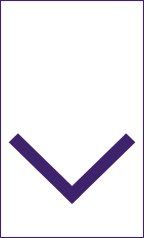 KARTA NA STOPIEŃ ODKRYWCY…………………………………………………………………………………………imię i nazwisko
Odkrywca znajduje nowe szlaki, wyznacza kierunek.Jestem wytrawnym harcerzem, z zaciekawieniem i pasją odkrywam otaczający świat. Kreuję życie zastępu. Aktywnie uczestniczę w działaniach chroniących naszą planetę. Prawo Harcerskie towarzyszy mi na co dzień, na jego podstawie buduję swój świat wartości. Jestem przykładem dla młodszych harcerek i harcerzy. Troszczę się o innych, udzielam wsparcia i pomocy potrzebującym. Nie godzę się na krzywdzenie słabszych – reaguję. Pracuję nad sobą, rozumiem, że moja postawa i rozwój zależą od tego jak hartuje ducha i ciało. Odrzucam używki – wiem, że niszczą moje zdrowie i osłabiają umysł. Chcę zmieniać świat, jestem gotów do pełnienia służby i podejmuję ją tam, gdzie tylko mam okazję. Chcę zrozumieć i poznać otaczającą rzeczywistość, szukam odpowiedzi, dzielę się refleksjami z moim otoczeniem. Doceniam moje życie rodzinne, staram się być odpowiedzialny za to, co dzieje się w moim domu.Data rozpoczęcia próby …………………………………………………………………………………………………………………………………  Planowany czas zakończenia próby …………………………………………………………………………………………………………… Opiekun próby……………………………………………………………………………………………………………………………………………… ANALIZAPrzeczytaj ideę stopnia. Przeanalizuj swoje mocne i słabe strony w jej kontekście. Pomyśl o wzmacnianiu mocnych stron, nad słabymi pracuj, wykorzystuj swoje umiejętności i zdobywaj nowe. Marzenia przekuwaj w cele i dąż do ich realizacji wykorzystując swoje mocne strony i umiejętności. Zastanów się jakie zasoby są Ci do tego potrzebne (w tym te mniej oczywiste jak czas, wsparcie zewnętrzne, motywacja itp.).  Na tej podstawie zaplanuj zadania wraz z opiekunem.ZADANIA PODSTAWOWEKoniecznie zapoznaj się ze sprawnościami wymienionymi przy zadaniach. Pokrywają się one częściowo, dzięki czemu można jednocześnie zrealizować zadanie na stopień i zdobyć sprawność.SPRAWNOŚCIPrzynajmniej cztery trzygwiazdkowe *** sprawności.SŁUŻBAZadanie/a zorientowane na pełnienie służby wynikającej z idei stopnia.………………………………………………………………………………………………………………………………………………………………………………………………………………………………………………………………………………………………………………………………………………………………………………………………………………ROZWÓJ SPOŁECZNYZadanie/a zorientowane na pielęgnowanie więzi rodzinnych w zakresie wynikającym w idei stopnia – możesz do tego wykorzystać odpowiednie sprawności lub wyzwania. 

………………………………………………………………………………………………………………………………………………………………………………………………………………………………………………………………………………………………………………………………………………………………………………………………………………Działanie w grupie rówieśniczej (zastępie, patrolu, drużynie) – możesz do tego wykorzystać tropy.

………………………………………………………………………………………………………………………………………………………………………………………………………………………………………………………………………………………………………………………………………………………………………………………………………………ROZWÓJ DUCHOWY I EMOCJONALNYZadanie/a skupione na osiągnięciu poziomu wyznaczonego ideą stopnia w oparciu o Prawo Harcerskie – możesz do tego wykorzystać wyzwania.

………………………………………………………………………………………………………………………………………………………………………………………………………………………………………………………………………………………………………………………………………………………………………………………………………………
ZADANIE/A UZUPEŁNIAJĄCEMogą być to maksymalnie 3 zadania.………………………………………………………………………………………………………………………………………………………………………………………………………………………………………………………………………………………………………………………………………………………………………………………………………………………………………………………………………………………………………………………………………………………………………………………………………………………W POŁOWIE PRÓBY……pomyśl wraz z opiekunem próby jak Ci idzie osiąganie idei stopnia. Czy realizujesz postanowienia wynikające z analizy i rozwijasz się w obranym przez siebie kierunku? Czy zadania realizują ideę stopnia? Czy jest coś czego potrzebujesz, by kontynuować próbę? Wnioski spisz i przekuj na działanie. ………………………………………………………………………………………………………………………………………………………………………………………………..………………………………………………………………………………………………………………………………………………………………………………………………………..………………………………………………………………………………………………………………………………………………………………………………………………………..………………………………………………………………………………………………………………………………………………………………………………………………………..………………………………………………………………………………………………………………………………………………………………………………………………………..………………………………………………………………………………………………………………………………………………………………………………………………………..………………………………………………………………………………………………………………………………………………………………………………………………………..………………………………………………………………………………………………………………………………………………………………………………………………………..……..MOCNE STRONYSŁABE STRONYKIERUNEK, W KTÓRYM CHCĘ SIĘ ROWIJAĆKIERUNEK, W KTÓRYM CHCĘ SIĘ ROWIJAĆsprawnośćWyrobienie harcerskiepotwierdzenieSkaut***Odwiedziłem jedno z miejsc związanych z ważnymi dla harcerstwa wydarzeniami.Skaut***Poznałem życiorysy ośmiu osób zasłużonych dla rozwoju ruchu harcerskiego. O dwóch spośród nich opowiedziałem podczas zbiórki zastępu lub drużyny.sprawnośćObozownictwopotwierdzenieWyga***Wziąłem udział w kilkudniowym rajdzie/wyprawie z nocowaniem na łonie przyrody, podczas którego minimalizowałem swój wpływ na środowisko (np.: odpowiednio gospodarując wodą i odpadami, przygotowując nocleg, zabezpieczając ognisko).Wyga***Potrafię używać i dbam o sprzęt drużyny/szczepu. Brałem udział w jego konserwacji.Wyga***Samodzielnie ułożyłem 3 rodzaje ognisk i rozpaliłem je.sprawnośćTerenoznawstwopotwierdzenieKarto-graf***W działaniach topograficznych korzystałem z różnych przyrządów ułatwiających pracę (busola, krzywomierz, koraliki zliczające „pace count beads”, krokomierz, GPS, itp.)sprawnośćRatownictwopotwierdzenieRatownik***Przeprowadziłem resuscytację krążeniowo-oddechową na fantomie osoby dorosłej.Ratownik***W sytuacji rzeczywistej lub symulowanej rozpoznałem objawy udaru słonecznego i udzieliłem pierwszej pomocy poszkodowanemu.sprawnośćŻywieniepotwierdzenieKucharz
***Przygotowałem potrawę tradycyjną dla wybranego regionu Polski (np.: proziaki z Podkarpacia, babkę ziemniaczaną z Podlasia).Kucharz
***Wykonałem co najmniej jedno z poniższych zadań:Wybrałem miejsce na kuchnię na biwaku drużyny. Urządziłem ją funkcjonalnie. Pokierowałem gotowaniem obiadu dla drużyny.Ułożyłem urozmaicony jadłospis na kilkudniowy biwak, rajd lub kilka dni obozu dla całej drużyny. Nadzorowałem przygotowanie posiłków.sprawnośćZdrowiepotwierdzenieLider Zdrowia***Przez trzy miesiące spałem minimum po siedem godzin dziennie, dbając o to, aby przed snem się wyciszyć. Dowiedziałem się, dlaczego używanie urządzeń z wyświetlaczem przed snem jest niekorzystne dla jakości snu, i nie korzystałem z nich na min. godzinę przed snem.sprawnośćŚwiat cyfrowypotwierdzenieKompu-terowiec***Utworzyłem konto mailowe. Wykorzystuję podstawowe funkcje klienta pocztowego, m.in. ustawiłem podpis w mailu, przy wysyłaniu maili do wielu osób korzystam z opcji UDW.sprawnośćEkologiapotwierdzenieEkolog***Wiem, co to jest rezerwat przyrody, park narodowy i park krajobrazowy. W czasie harcerskich wędrówek odwiedziłem jeden z parków narodowych lub krajobrazowych.Ekolog***Przeanalizowałem ilość i rodzaj generowanych przez siebie śmieci. Zmniejszyłem o założony procent ilość generowanych odpadów lub wyeliminowałem z moich powtarzalnych zakupów jeden rodzaj nieekologicznego opakowania.sprawnośćEkonomiapotwierdzeniePrzedsię-biorca***Wykorzystując więcej niż jeden sposób, pozyskałem środki finansowe lub materialne na wybrany przez siebie cel.sprawnośćZaradność życiowapotwierdzenieZłota Rączka
***Rzetelnie wykonuję swoje obowiązki domowe. Zdobyłem nową umiejętność przydatną w gospodarstwie domowym (np. umiejętność obsługi pralki, ostrzenia noży, wiercenia otworów wiertarką, mycia okien itp.)sprawnośćnumer rozkazupotwierdzeniepotwierdzeniepotwierdzeniepotwierdzenie